TRAINING PROGRAMME FORSENIOR MANAGEMENT PERSONNELONPRACTICAL ISSUES IN CORPORATE GOVERNANCE ASPECTS UNDER COMPANIES ACT, 2013 AND SEBI (LODR) REGULATIONS, 20155TH OCTOBER (FRIDAY) & 6TH OCTOBER (SATURDAY), 2018 VENUEMEETING HALL, GROUND FLOOR, CORE IV, SCOPE MINAR, LAXMI NAGAR DISTRICT CENTRE, DELHI  110 092BACKGROUND“Good governance depends on ability to take responsibility by both administration as well as people.”NARENDRA MODIGovernance and more so good governance stand at the helm of any institution, organization or even nation if long-term presence and success is to be kept in sight. The thought and the intent is very well reiterated in the words of Shri Narendra Modi, Hon’ble Prime Minister, Government of India who has always firmly believed that it is neither the legislative or the bureaucracy in isolation who can lead a nation on the path of holistic development but each and every stakeholder plays an integral part in placing the nation at a pedestal where it can proudly boast of being the best governed one.Every institution in any country should ensure the governance in its working through factors like reliability, predictability and accountability and having said that,companies incorporated with varying structural formats including Public Sector Undertakings (PSUs) need to join hands in attaining the national goals of becoming leaders in good governance.  Accordingly, it is more than imperative that the norms of good governance are given equal footing and be engraved in the heart and soul of each enterprise. The provisions under the Companies Act, 2013 and the SEBI (LODR) Regulations, 2015 have been developed and formulated with an intent of promoting and laying a strong foundation of governance, accountability and transparency which brings onerous responsibilities on the shoulders of senior management requiring them to attain and possess in-depth knowledge of Board Processes, Board Committees, performance evaluation, Accounts and Audit and Disclosure and Transparency which will help them to focus on the profitability, accountability and global competition.Keeping the above in sight as well as the number of provisions being applicable to PSUs and any breach thereof attracting penalty, it becomes imperative to understand the compliances in detail, rendering the corporates and enterprises fully compliant. KEY TAKEAWAYS FROM THE PROGRAMME Understanding the broad event based compliances and annual compliances under:the Companies Act, 2013   SEBI (LODR), Regulations, 2015Understanding  the practical aspects and issues pertaining to Board, its composition, Role & responsibilities, Board Committees;Expected role of Independent Directors Performance Evaluation And Management of CPSEsBoard Processes & Agenda Management;Recent developments under the Company Law and SEBI (LODR) Regulations, 2015;Accounting and Auditing IssuesUnderstanding cyber security -  evolving threats & solutionsPractical aspects while complying the Guidelines for PSUs on Dividend, Corporate Restructuring, Corporate Governance. PARTICIPATIONSenior Management Personnel, Chief Executive Officers, Chief Financial Officers and Company Secretaries from Public Sector Enterprises will find the program extremely relevant and beneficial in the context of notification of the new law.ABOUT SCOPEStanding Conference of Public Enterprises (SCOPE) is an apex professional organization representing the central public enterprises.  It also has some state enterprises, banks and other institutions as its members. SCOPE’s objective is to promote excellence in organizations where Government investment is involved. Its vision is to enable member enterprises to be globally competitive in a market-driven environment. ABOUT ICSIThe Institute of Company Secretaries of India (ICSI) is the only recognized professional body in India to develop and regulate the profession of Company Secretaries in India. It is a premier national professional body set up under an act of Parliament, the Company Secretaries Act, 1980. ICSI functions under the jurisdiction of the Ministry of Corporate Affairs, Government of India and having on its roll more than 53,000 members and more than 3 lakh students pursuing the Company Secretaryship Course, the Institute boasts of nationwide presence. ICSI has its headquarters at New Delhi, four Regional Offices at New Delhi, Chennai, Kolkata, Mumbai and 69 Chapters  spread all over India and a Centre for Corporate Governance, Research and Training at Navi Mumbai. ICSI has Centre for Excellence in Kolkata & Hyderabad. While the members are actively engaged in maintaining & enhancing governance framework in the corporate sector of Indian economy, the Institute has dynamic presence in partnering with the government in its varied initiatives towards achievement of national goals of good governance.FACULTYEminent faculty from the Regulators, Business & Industry and professionals with comprehensive exposure to the practical aspects of the subject will address and interact with the participants.PARTICIPATION FEE & NOMINATIONThe participation fee is Rs. 13,000 (Non Residential) plus GST @18 % payable by Cheque/DD favouring “Standing Conference of Public Enterprises”.  Payment can also be made through ECS mode to Dena Bank, SCOPE Complex branch, Lodi Road, New Delhi - 110 003 (Saving Bank Account No.1050 1000 1856 – MICR Code 110018021 IFSC/RTGS code BKDN 0711050.The program will be limited numbers program so that participants are able to benefit from the individual interaction with the faculty.  The upper limit to the number will thus be frozen.  It is therefore requested that nominations may be sent at the earliest so that they are received latest by 25th September 2018 as nominations will be confirmed on “first come first serve” basis. A group discount of ten percent is offered in case of three or more nominations being received from same company.OUTSTATION PARTICIPANTSOutstation participants are requested to get confirmation from SCOPE before proceeding to the venue of the program.NOMINATIONSNominations may please be forwarded / mailed toB.V.K.K.RAO Advisor (Finance) & Program Facilitator
Standing Conference of Public EnterprisesCore-8, First Floor, SCOPE Complex,7-Lodi Road, New DelhiEmail: program.fin@scope-online.in / advisor.fin@scope-    online.in /advisor.fin.scope@gmail.comFOR FURTHER CLARIFICATIONSFor any further query regarding nomination and registration kindly contact the Program Coordinators.REGISTRATION FORMPlease register the names of the following persons for the above mentioned program: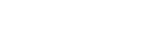 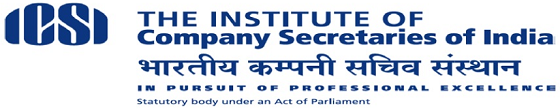 SCOPEICSIICSIMS SHASHI BALA MATHURTel: +91 11 24360661       +919958211065       program.fin@scope-online.in Mr DHEERAJ GUPTATel: +91 11 45341028       +91 8700192380dheeraj.gupta@icsi.edu Mr DHEERAJ GUPTATel: +91 11 45341028       +91 8700192380dheeraj.gupta@icsi.eduPractical Issues in Corporate Governance aspects under Companies Act, 2013 and SEBI (LODR) Regulations, 2015Date      :    5th & 6th October, 2018Venue    :    MEETING HALL, GROUND FLOOR, CORE IV, SCOPE MINAR, LAXMI NAGAR DISTRICT CENTRE, DELHI 110 092.___________________________________________________NAME(IN BLOCK LETTERS)DESIGNATION(IN BLOCK LETTERS)CONTACT NOS.E-MAIL IDName of Nominating AuthorityName & DesignationOrganizations AddressPhoneFaxEmailGST IN 